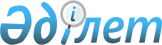 2010 - 2012 жылдарға арналған қалалық бюджет туралы
					
			Күшін жойған
			
			
		
					Қарағанды облысы Саран қаласы мәслихатының 21 сессиясының 2009 жылғы 22 желтоқсандағы N 356 шешімі. Қарағанды облысы Саран қаласының Әділет басқармасында 2009 жылғы 30 желтоқсанда N 8-7-98 тіркелді. Қолданылу мерзімінің өтуіне байланысты күші жойылды (Қарағанды облысы Cаран қалалық мәслихатының 2011 жылғы 11 мамырдағы N 2-27/63 хатымен)      Ескерту. Қолданылу мерзімінің өтуіне байланысты күші жойылды (Қарағанды облысы Саран қалалық мәслихатының 2011.05.11 N 2-27/63 хатымен).

      Қазақстан Республикасының 2008 жылғы 4 желтоқсандағы Бюджеттік кодексіне, Қазақстан Республикасының 2001 жылғы 23 қаңтардағы "Қазақстан Республикасындағы жергілікті мемлекеттік және өзін-өзі басқару туралы" Заңына сәйкес, Саран қалалық мәслихаты ШЕШІМ ЕТТІ:



      1. 2010 - 2012 жылдарға арналған қалалық бюджет 1, 2 және 3 қосымшаларға сәйкес, оның ішінде 2010 жылға келесі көлемдерде бекітілсін:

      1) кірістер – 1975461 мың теңге, оның ішінде:

      салықтық түсімдер – 626141 мың теңге;

      салықтық емес түсімдер – 7011 мың теңге;

      капиталдармен операциялардан түсімдер - 51701 мың теңге;

      трансферттердің түсімдері – 1290608 мың теңге;

      2) шығындар – 1987530 мың теңге;

      3) таза бюджеттік кредиттеу – 0 мың теңге:

      бюджеттік кредиттер - 0 мың теңге;

      бюджеттік кредиттерді өтеу – 0 мың теңге;

      4) қаржы активтерімен операциялар бойынша сальдо – 54450 мың теңге:

      қаржы активтерін сатып алу – 54450 мың теңге;

      мемлекеттік қаржы активтерін сатудан түсімдер 0 мың теңге;

      5) бюджеттің дефициті (профициті) 66519 мың теңге;

      6) бюджет дефицитін (профицитін пайдалану) қаржыландыру – 66519 мың теңге:

      қарыздар түсімдері – 0 мың теңге;

      қарыздарды өтеу – 0 мың теңге;

      бюджет қаражаттарының пайдаланылған қалдықтары – 66519 мың теңге.

      Ескерту. 1-тармаққа өзгерту енгізілді - Қарағанды облысы Саран қаласы мәслихатының 2010.02.25 N 388 (2010.01.01 бастап қолданысқа енеді); 2010.04.16 N 419 (2010.01.01 бастап қолданысқа енеді); 2010.07.01 N 431 (2010.01.01 бастап қолданысқа енеді); 2010.09.14 N 465 (2010.01.01 бастап қолданысқа енеді); 2010.11.02 N 497 (2010.01.01 бастап қолданысқа енеді) шешімдерімен.



      2. 2010 жылға арналған қалалық бюджетке кірістерді бөлу нормативі келесі көлемдерде белгіленсін:

      1) жеке табыс салығы бойынша – 5 %;

      2) әлеуметтік салық бойынша - 5 %.

      Ескерту. 2-тармақ жаңа редакцияда - Қарағанды облысы Саран қаласы мәслихатының 2010.09.14 N 465 (2010.01.01 бастап қолданысқа енеді) шешімімен.



      3. 2010 жылға арналған қалалық бюджеттің даму бюджеттік бағдарламаларының тізбесі 4 қосымшаға сәйкес бекітілсін.



      4. 2010 жылға арналған қалалық бюджетті атқару үдерісінде жергілікті секвестерлеуге жатпайтын бюджеттік бағдарламалардың тізбесі осы шешімнің 5 қосымшаға сәйкес бекітілсін.



      5. Осы шешімнің 6 қосымшасына сәйкес Ақтас кентінің бюджеті бекітілсін.



      6. Саран қаласының 2010 жылға арналған резерві 10714 мың теңге көлемінде бекітілсін.



      7. Осы шешім 2010 жылдың 1 қаңтарынан бастап қолданысқа енеді.      Сессия төрағасы                            К. Сатова      Облыстық мәслихаттың хатшысы               Р. Бекбанов

Саран қалалық мәслихатының

2009 жылғы 22 желтоқсандағы

N 356 шешіміне

1 қосымша

2010 жылға арналған Қалалық бюджет      Ескерту. 1-қосымша жаңа редакцияда - Қарағанды облысы Саран қаласы мәслихатының 2010.11.02 N 497 (2010.01.01 бастап қолданысқа енеді) шешімімен.

Саран қалалық мәслихатының

2009 жылғы 22 желтоқсандағы

N 356 шешіміне

2 қосымша

2011 жылға арналған Қалалық бюджет      Ескерту. 2-қосымша жаңа редакцияда - Қарағанды облысы Саран қаласы мәслихатының 2010.04.16 N 419 (2010.01.01 бастап қолданысқа енеді) шешімімен.

Саран қалалық мәслихатының

2009 жылғы 22 желтоқсандағы

N 356 шешіміне

3 қосымша

2012 жылға арналған Қалалық бюджет      Ескерту. 3-қосымша жаңа редакцияда - Қарағанды облысы Саран қаласы мәслихатының 2010.04.16 N 419 (2010.01.01 бастап қолданысқа енеді) шешімімен.

Саран қалалық мәслихатының

2009 жылғы 22 желтоқсандағы

N 356 шешіміне

4 қосымша

2010 жылға арналған қалалық бюджеттік дамуының бюджеттік бағдарламаларының тізбесі

Саран қалалық мәслихатының

2009 жылғы 22 желтоқсандағы

N 356 шешіміне

5 қосымша

2010 жылға арналған қалалық бюджетті орындау процесінде секвестрге жатпайтын жергілікті бюджеттік бағдармалар тізбесі

Саран қалалық мәслихатының

2009 жылғы 22 желтоқсандағы

N 356 шешіміне

6 қосымша

2010 жылға арналған Ақтас кентінің бюджеті      Ескерту. 6-қосымша жаңа редакцияда - Қарағанды облысы Саран қаласы мәслихатының 2010.02.25 N 388 (2010.01.01 бастап қолданысқа енеді) шешімімен.
					© 2012. Қазақстан Республикасы Әділет министрлігінің «Қазақстан Республикасының Заңнама және құқықтық ақпарат институты» ШЖҚ РМК
				СанатыСанатыСанатыСанатыСома (мың теңге)СыныбыСыныбыСыныбыСома (мың теңге)Iшкi сыныбыIшкi сыныбыСома (мың теңге)АтауыСома (мың теңге)12345І. Кірістер19754611Салықтық түсімдер62614101Табыс салығы424362Жеке табыс салығы4243603Әлеуметтiк салық100351Әлеуметтік салық1003504Меншiкке салынатын салықтар5192861Мүлiкке салынатын салықтар2868003Жер салығы1916654Көлiк құралдарына салынатын салық408105Бірыңғай жер салығы1105Тауарларға, жұмыстарға және қызметтерге салынатын iшкi салықтар502472Акциздер21163Табиғи және басқа да ресурстарды пайдаланғаны үшiн түсетiн түсiмдер418004Кәсiпкерлiк және кәсiби қызметтi жүргiзгенi үшiн алынатын алымдар58715Ойын бизнесiне салық46008Заңдық мәндi iс-әрекеттердi жасағаны және (немесе) оған уәкiлеттiгi бар мемлекеттiк органдар немесе лауазымды адамдар құжаттар бергенi үшiн алынатын мiндеттi төлемдер41371Мемлекеттік баж41372Салықтық емес түсiмдер701101Мемлекеттік меншіктен түсетін кірістер58861Мемлекеттік кәсіпорындардың таза кірісі бөлігінің түсімдері1405Мемлекет меншігіндегі мүлікті жалға беруден түсетін кірістер574606Басқа да салықтық емес түсiмдер11251Басқа да салықтық емес түсiмдер11253Негізгі капиталды сатудан түсетін түсімдер5170103Жердi және материалдық емес активтердi сату517011Жерді сату69002Материалдық емес активтерді сату448014Трансферттердің түсімдері129060802Мемлекеттiк басқарудың жоғары тұрған органдарынан түсетiн трансферттер12906082Облыстық бюджеттен түсетiн трансферттер1290608Функционалдық топФункционалдық топФункционалдық топФункционалдық топФункционалдық топСома (мың теңге)Кіші функцияКіші функцияКіші функцияКіші функцияСома (мың теңге)Бюджеттік бағдарламалардың әкімшісіБюджеттік бағдарламалардың әкімшісіБюджеттік бағдарламалардың әкімшісіСома (мың теңге)БағдарламаБағдарламаСома (мың теңге)АтауыСома (мың теңге)123456II. Шығындар198753001Жалпы сипаттағы мемлекеттiк қызметтер1092111Мемлекеттiк басқарудың жалпы функцияларын орындайтын өкiлдi, атқарушы және басқа органдар80266112Аудан (облыстық маңызы бар қала) мәслихатының аппараты15525001Аудан (облыстық маңызы бар қала) мәслихатының қызметін қамтамасыз ету15263004Мемлекеттік органдарды материалдық-техникалық жарақтандыру262122Аудан (облыстық маңызы бар қала) әкімінің аппараты49892001Аудан (облыстық маңызы бар қала) әкімінің қызметін қамтамасыз ету жөніндегі қызметтер49892123Қаладағы аудан, аудандық маңызы бар қала, кент, ауыл (село), ауылдық (селолық) округ әкімінің аппараты14849001Қаладағы аудан, аудандық маңызы бар қаланың, кент, ауыл (село), ауылдық (селолық) округ әкімінің қызметін қамтамасыз ету жөніндегі қызметтер148492Қаржылық қызмет20358452Ауданның (облыстық маңызы бар қаланың) қаржы бөлімі20358001Аудандық бюджетті орындау және коммуналдық меншікті (облыстық маңызы бар қала) саласындағы мемлекеттік саясатты іске асыру жөніндегі қызметтер19001003Салық салу мақсатында мүлікті бағалауды жүргізу436011Коммуналдық меншікке түскен мүлікті есепке алу, сақтау, бағалау және сату9215Жоспарлау және статистикалық қызмет8587453Ауданның (облыстық маңызы бар қаланың) экономика және бюджеттік жоспарлау бөлімі8587001Экономикалық саясатты, мемлекеттік жоспарлау жүйесін қалыптастыру және дамыту және ауданды (облыстық маңызы бар қаланы) басқару саласындағы мемлекеттік саясатты іске асыру жөніндегі қызметтер858702Қорғаныс51801Әскери мұқтаждар4980122Аудан (облыстық маңызы бар қала) әкімінің аппараты4980005Жалпыға бірдей әскери міндетті атқару шеңберіндегі іс-шаралар49802Төтенше жағдайлар жөнiндегi жұмыстарды ұйымдастыру200122Аудан (облыстық маңызы бар қала) әкімінің аппараты200007Аудандық (қалалық) ауқымдағы дала өрттерінің, сондай-ақ мемлекеттік өртке қарсы қызмет органдары құрылмаған елдi мекендерде өрттердің алдын алу және оларды сөндіру жөніндегі іс-шаралар20003Қоғамдық тәртіп, қауіпсіздік, құқықтық, сот, қылмыстық-атқару қызметі19231Құқық қорғау қызметi1923458Ауданның (облыстық маңызы бар қаланың) тұрғын үй-коммуналдық шаруашылығы, жолаушылар көлігі және автомобиль жолдары бөлімі1923021Елдi мекендерде жол жүрісі қауiпсiздiгін қамтамасыз ету192304Бiлiм беру9257421Мектепке дейiнгi тәрбие және оқыту152776471Ауданның (облыстық маңызы бар қаланың) білім, дене шынықтыру және спорт бөлімі152776003Мектепке дейінгі тәрбие ұйымдарының қызметін қамтамасыз ету1527762Бастауыш, негізгі орта және жалпы орта білім беру690047471Ауданның (облыстық маңызы бар қаланың) білім, дене шынықтыру және спорт бөлімі690047004Жалпы білім беру601982005Балалар мен жеткіншектерге қосымша білім беру880659Бiлiм беру саласындағы өзге де қызметтер82919471Ауданның (облыстық маңызы бар қаланың) білім, дене шынықтыру және спорт бөлімі82919009Ауданның (облыстық маңызы бар қаланың) мемлекеттік білім беру мекемелер үшін оқулықтар мен оқу-әдiстемелiк кешендерді сатып алу және жеткізу11844016Өңірлік жұмыспен қамту және кадрларды қайта даярлау стратегиясын іске асыру шеңберінде білім беру объектілерін күрделі, ағымды жөндеу7107506Әлеуметтiк көмек және әлеуметтiк қамсыздандыру1657672Әлеуметтiк көмек144820123Қаладағы аудан, аудандық маңызы бар қала, кент, ауыл (село), ауылдық (селолық) округ әкімінің аппараты4809003Мұқтаж азаматтарға үйінде әлеуметтік көмек көрсету4809451Ауданның (облыстық маңызы бар қаланың) жұмыспен қамту және әлеуметтік бағдарламалар бөлімі129709002Еңбекпен қамту бағдарламасы26949005Мемлекеттік атаулы әлеуметтік көмек3004006Тұрғын үй көмегі20565007Жергілікті өкілетті органдардың шешімі бойынша мұқтаж азаматтардың жекелеген топтарына әлеуметтік көмек24721010Үйден тәрбиеленіп оқытылатын мүгедек балаларды материалдық қамтамасыз ету1040014Мұқтаж азаматтарға үйде әлеуметтiк көмек көрсету2153801618 жасқа дейінгі балаларға мемлекеттік жәрдемақылар3094017Мүгедектерді оңалту жеке бағдарламасына сәйкес, мұқтаж мүгедектерді міндетті гигиеналық құралдарымен қамтамасыз етуге және ымдау тілі мамандарының, жеке көмекшілердің қызмет көрсету9454019Ұлы Отан соғысындағы Жеңістің 65 жылдығына орай Ұлы Отан соғысының қатысушылары мен мүгедектеріне Тәуелсіз Мемлекеттер Достастығы елдері бойынша, Қазақстан Республикасының аумағы бойынша жол жүруін, сондай-ақ оларға және олармен бірге жүретін адамдарға Мәскеу, Астана қалаларында мерекелік іс-шараларға қатысуы үшін тамақтануына, тұруына, жол жүруіне арналған шығыстарын төлеуді қамтамасыз ету66020Ұлы Отан соғысындағы Жеңістің 65 жылдығына орай Ұлы Отан соғысының қатысушылары мен мүгедектеріне, сондай-ақ оларға теңестірілген, оның ішінде майдандағы армия құрамына кірмеген, 1941 жылғы 22 маусымнан бастап 1945 жылғы 3 қыркүйек аралығындағы кезеңде әскери бөлімшелерде, мекемелерде, әскери-оқу орындарында әскери қызметтен өткен, запасқа босатылған (отставка), "1941-1945 жж. Ұлы Отан соғысында Германияны жеңгенi үшiн" медалімен немесе "Жапонияны жеңгені үшін" медалімен марапатталған әскери қызметшілерге, Ұлы Отан соғысы жылдарында тылда кемінде алты ай жұмыс істеген (қызметте болған) адамдарға біржолғы материалдық көмек төлеу19278471Ауданның (облыстық маңызы бар қаланың) білім, дене шынықтыру және спорт бөлімі10302012Жергілікті өкілді органдардың шешімі бойынша білім беру ұйымдарының күндізгі оқу нысанында мен тәрбиеленушілерді қоғамдық көлікте (таксиден басқа) жеңілдікпен жол жүру түрінде әлеуметтік қолдау103029Әлеуметтiк көмек және әлеуметтiк қамтамасыз ету салаларындағы өзге де қызметтер20947451Ауданның (облыстық маңызы бар қаланың) жұмыспен қамту және әлеуметтік бағдарламалар бөлімі20947001Жергілікті деңгейде халық үшін әлеуметтік бағдарламаларды жұмыспен қамтуды қамтамасыз етуді іске асыру саласындағы мемлекеттік саясатты іске асыру жөніндегі қызметтер20563011Жәрдемақыларды және басқа да әлеуметтік төлемдерді есептеу, төлеу мен жеткізу бойынша қызметтерге ақы төлеу38407Тұрғын үй-коммуналдық шаруашылық2776671Тұрғын үй шаруашылығы131766458Ауданның (облыстық маңызы бар қаланың) тұрғын үй-коммуналдық шаруашылығы, жолаушылар көлігі және автомобиль жолдары бөлімі13600003Мемлекеттік тұрғын үй қорының сақталуын ұйымдастыру13600472Ауданның (облыстық маңызы бар қаланың) құрылыс, сәулет және қала құрылысы бөлімі118166003Мемлекеттік коммуналдық тұрғын үй қорының тұрғын үй құрылысы және (немесе) сатып алу98852004Инженерлік коммуникациялық инфрақұрылымды дамыту және жайластыру193142Коммуналдық шаруашылық100198458Ауданның (облыстық маңызы бар қаланың) тұрғын үй-коммуналдық шаруашылығы, жолаушылар көлігі және автомобиль жолдары бөлімі100198011Шағын қалаларды жылумен жабдықтауды үздіксіз қамтамасыз ету5000012Сумен жабдықтау және су бөлу жүйесінің қызмет етуі74578026Ауданның (облыстық маңызы бар қаланың) коммуналдық меншігіндегі жылу жүйелерін қолдануды ұйымдастыру620030Өңірлік жұмыспен қамту және кадрларды қайта даярлау стратегиясын іске асыру шеңберінде инженерлік коммуникациялық инфрақұрылымды жөндеу және елді-мекендерді көркейту200003Елді-мекендерді көркейту45703123Қаладағы аудан, аудандық маңызы бар қала, кент, ауыл (село), ауылдық (селолық) округ әкімінің аппараты5697008Елді мекендерде көшелерді жарықтандыру2220009Елді мекендердің санитариясын қамтамасыз ету1140010Жерлеу орындарын күтіп-ұстау және туысы жоқ адамдарды жерлеу0011Елді мекендерді абаттандыру мен көгалдандыру2337458Ауданның (облыстық маңызы бар қаланың) тұрғын үй-коммуналдық шаруашылығы, жолаушылар көлігі және автомобиль жолдары бөлімі40006015Елдi мекендердегі көшелердi жарықтандыру17448016Елдi мекендердiң санитариясын қамтамасыз ету7336017Жерлеу орындарын күтiп-ұстау және туысы жоқтарды жерлеу320018Елдi мекендердi абаттандыру және көгалдандыру1490208Мәдениет, спорт, туризм және ақпараттық кеңістiк1520091Мәдениет саласындағы қызмет52793455Ауданның (облыстық маңызы бар қаланың) мәдениет және тілдерді дамыту бөлімі52793003Мәдени-демалыс жұмысын қолдау527932Спорт3617471Ауданның (облыстық маңызы бар қаланың) білім, дене шынықтыру және спорт бөлімі3617014Аудандық (облыстық маңызы бар қалалық) деңгейде спорттық жарыстар өткiзу1429015Әртүрлi спорт түрлерi бойынша аудан (облыстық маңызы бар қала) құрама командаларының мүшелерiн дайындау және олардың облыстық спорт жарыстарына қатысуы21883Ақпараттық кеңiстiк36550455Ауданның (облыстық маңызы бар қаланың) мәдениет және тілдерді дамыту бөлімі26345006Аудандық (қалалық) кiтапханалардың жұмыс iстеуi25012007Мемлекеттік тілді және Қазақстан халықтарының басқа да тілдерін дамыту1333456Ауданның (облыстық маңызы бар қаланың) ішкі саясат бөлімі10205002Газеттер мен журналдар арқылы мемлекеттік ақпараттық саясат жүргізу жөніндегі қызметтер7544005Телерадио хабарларын тарату арқылы мемлекеттік ақпараттық саясатты жүргізу жөніндегі қызметтер26619Мәдениет, спорт, туризм және ақпараттық кеңiстiктi ұйымдастыру жөнiндегi өзге де қызметтер59049455Ауданның (облыстық маңызы бар қаланың) мәдениет және тілдерді дамыту бөлімі46307001Жергілікті деңгейде тілдерді және мәдениетті дамыту саласындағы мемлекеттік саясатты іске асыру жөніндегі қызметтер6307004Өңірлік жұмыспен қамту және кадрларды қайта даярлау стратегиясын іске асыру шеңберінде мәдениет объектілерін күрделі, ағымды жөндеу40000456Ауданның (облыстық маңызы бар қаланың) ішкі саясат бөлімі12742001Жергілікті деңгейде ақпарат, мемлекеттілікті нығайту және азаматтардың әлеуметтік сенімділігін қалыптастыру саласында мемлекеттік саясатты іске асыру жөніндегі қызметтер1274210Ауыл, су, орман, балық шаруашылығы, ерекше қорғалатын табиғи аумақтар, қоршаған ортаны және жануарлар дүниесін қорғау, жер қатынастары2020111Ауыл шаруашылығы20561472Ауданның (облыстық маңызы бар қаланың) құрылыс, сәулет және қала құрылысы бөлімі11453010Ауыл шаруашылығы объектілерін дамыту11453474Ауданның (облыстық маңызы бар қаланың) ауыл шаруашылығы және ветеринария бөлімі9108001Жергілікті деңгейде ауыл шаруашылығы және ветеринария саласындағы мемлекеттік саясатты іске асыру жөніндегі қызметтер7711004Мемлекеттік органдарды материалдық-техникалық жарақтандыру440005Мал көмінділерінің (биотермиялық шұңқырлардың) жұмыс істеуін қамтамасыз ету99006Ауру жануарларды санитарлық союды ұйымдастыру148007Қаңғыбас иттер мен мысықтарды аулауды және жоюды ұйымдастыру7102Су шаруашылығы175687472Ауданның (облыстық маңызы бар қаланың) құрылыс, сәулет және қала құрылысы бөлімі175687012Сумен жабдықтау жүйесін дамыту1756876Жер қатынастары5052463Ауданның (облыстық маңызы бар қаланың) жер қатынастары бөлімі5052001Аудан (облыстық маңызы бар қала) аумағында жер қатынастарын реттеу саласындағы мемлекеттік саясатты іске асыру жөніндегі қызметтер4866008Мемлекеттік органдарды материалдық-техникалық жарақтандыру1869Ауыл, су, орман, балық шаруашылығы және қоршаған ортаны қорғау мен жер қатынастары саласындағы өзге де қызметтер711474Ауданның (облыстық маңызы бар қаланың) ауыл шаруашылығы және ветеринария бөлімі711013Эпизоотияға қарсы іс-шаралар жүргізу71111Өнеркәсіп, сәулет, қала құрылысы және құрылыс қызметі75892Сәулет, қала құрылысы және құрылыс қызметі7589472Ауданның (облыстық маңызы бар қаланың) құрылыс, сәулет және қала құрылысы бөлімі7589001Жергілікті деңгейде құрылыс, сәулет және қала құрылысы саласындағы мемлекеттік саясатты іске асыру жөніндегі қызметтер6589013Аудан аумағында қала құрылысын дамытудың кешенді схемаларын, аудандық (облыстық) маңызы бар қалалардың, кенттердің және өзге де ауылдық елді мекендердің бас жоспарларын әзірлеу100012Көлiк және коммуникация652491Автомобиль көлiгi65249123Қаладағы аудан, аудандық маңызы бар қала, кент, ауыл (село), ауылдық (селолық) округ әкімінің аппараты4830013Аудандық маңызы бар қалаларда, кенттерде, ауылдарда (селоларда), ауылдық (селолық) округтерде автомобиль жолдарының жұмыс істеуін қамтамасыз ету4830458Ауданның (облыстық маңызы бар қаланың) тұрғын үй-коммуналдық шаруашылығы, жолаушылар көлігі және автомобиль жолдары бөлімі60419023Автомобиль жолдарының жұмыс істеуін қамтамасыз ету6041913Басқалар299203Кәсiпкерлiк қызметтi қолдау және бәсекелестікті қорғау9162469Ауданның (облыстық маңызы бар қаланың) кәсіпкерлік бөлімі9162001Жергілікті деңгейде кәсіпкерлік пен өнеркәсіпті дамыту саласындағы мемлекеттік саясатты іске асыру жөніндегі қызметтер8622003Кәсіпкерлік қызметті қолдау5409Басқалар20758452Ауданның (облыстық маңызы бар қаланың) қаржы бөлімі529012Ауданның (облыстық маңызы бар қаланың) жергілікті атқарушы органының резерві529458Ауданның (облыстық маңызы бар қаланың) тұрғын үй-коммуналдық шаруашылығы, жолаушылар көлігі және автомобиль жолдары бөлімі11329001Жергілікті деңгейде тұрғын үй-коммуналдық шаруашылығы, жолаушылар көлігі және автомобиль жолдары саласындағы мемлекеттік саясатты іске асыру жөніндегі қызметтер11329471Ауданның (облыстық маңызы бар қаланың) білім, дене шынықтыру және спорт бөлімі8900001Білім, дене шынықтыру және спорт бөлімі қызметін қамтамасыз ету890015Трансферттер452621Трансферттер45262452Ауданның (облыстық маңызы бар қаланың) қаржы бөлімі45262006Нысаналы пайдаланылмаған (толық пайдаланылмаған) трансферттерді қайтару1020Бюджет саласындағы еңбекақы төлеу қорының өзгеруіне байланысты жоғары тұрған бюджеттерге берілетін ағымдағы нысаналы трансферттер45261СанатыСанатыСанатыСанатыСома (мың теңге)СыныбыСыныбыСыныбыСома (мың теңге)Iшкi сыныбыIшкi сыныбыСома (мың теңге)АтауыСома (мың теңге)12345Бюджеттік кредиттерді өтеу05Бюджеттік кредиттерді өтеу001Бюджеттік кредиттерді өтеу01Мемлекеттік бюджеттен берілген бюджеттік кредиттерді өтеу0Функционалдық топФункционалдық топФункционалдық топФункционалдық топФункционалдық топСома (мың теңге)Кіші функцияКіші функцияКіші функцияКіші функцияСома (мың теңге)Бюджеттік бағдарламалардың әкiмшiсiБюджеттік бағдарламалардың әкiмшiсiБюджеттік бағдарламалардың әкiмшiсiСома (мың теңге)БағдарламаБағдарламаСома (мың теңге)АтауыСома (мың теңге)123456IV. Қаржы активтерімен операциялар бойынша сальдо54450Қаржы активтерді сатып алу5445013Басқалар544509Басқалар54450452Ауданның (облыстық маңызы бар қаланың) қаржы бөлімі54450014Заңды тұлғалардың жарғылық капиталын қалыптастыру немесе ұлғайту54450СанатыСанатыСанатыСанатыСома (мың теңге)СыныбыСыныбыСыныбыСома (мың теңге)Iшкi сыныбыIшкi сыныбыСома (мың теңге)АтауыСома (мың теңге)12345Мемлекеттің қаржы активтерін сатудан түсетін түсімдер0АтауыСома (мың теңге)12V. Бюджеттің дефициті (профициті)-66519VI. Бюджет дефицитін (профицитін пайдалану) қаржыландыру66519СанатыСанатыСанатыСанатыСома (мың теңге)СыныбыСыныбыСыныбыСома (мың теңге)Iшкi сыныбыIшкi сыныбыСома (мың теңге)АтауыСома (мың теңге)12345І. Кірістер14463301Салықтық түсімдер54502201Табыс салығы831332Жеке табыс салығы8313303Әлеуметтiк салық965521Әлеуметтік салық9655204Меншiкке салынатын салықтар3165021Мүлiкке салынатын салықтар690803Жер салығы2206604Көлiк құралдарына салынатын салық267505Бірыңғай жер салығы1205Тауарларға, жұмыстарға және қызметтерге салынатын iшкi салықтар438362Акциздер22903Табиғи және басқа да ресурстарды пайдаланғаны үшiн түсетiн түсiмдер343844Кәсiпкерлiк және кәсiби қызметтi жүргiзгенi үшiн алынатын алымдар70825Ойын бизнесiне салық8008Заңдық мәндi iс-әрекеттердi жасағаны және (немесе) оған уәкiлеттiгi бар мемлекеттiк органдар немесе лауазымды адамдар құжаттар бергенi үшiн алынатын мiндеттi төлемдер49991Мемлекеттік баж49992Салықтық емес түсiмдер340701Мемлекеттік меншіктен түсетін кірістер32065Мемлекет меншігіндегі мүлікті жалға беруден түсетін кірістер320606Басқа да салықтық емес түсiмдер2011Басқа да салықтық емес түсiмдер2013Негізгі капиталды сатудан түсетін түсімдер200003Жердi және материалдық емес активтердi сату20001Жерді сату20004Трансферттердің түсімдері89590102Мемлекеттiк басқарудың жоғары тұрған органдарынан түсетiн трансферттер8959012Облыстық бюджеттен түсетiн трансферттер895901Функционалдық топФункционалдық топФункционалдық топФункционалдық топФункционалдық топСома (мың теңге)Кіші функцияКіші функцияКіші функцияКіші функцияСома (мың теңге)Бюджеттік бағдарламалардың әкімшісіБюджеттік бағдарламалардың әкімшісіБюджеттік бағдарламалардың әкімшісіСома (мың теңге)БағдарламаБағдарламаСома (мың теңге)АтауыСома (мың теңге)123456II. Шығындар142705401Жалпы сипаттағы мемлекеттiк қызметтер1075001Мемлекеттiк басқарудың жалпы функцияларын орындайтын өкiлдi, атқарушы және басқа органдар82860112Аудан (облыстық маңызы бар қала) мәслихатының аппараты14658001Аудан (облыстық маңызы бар қала) мәслихатының қызметін қамтамасыз ету жөніндегі қызметтер14658122Аудан (облыстық маңызы бар қала) әкімінің аппараты51982001Аудан (облыстық маңызы бар қала) әкімінің қызметін қамтамасыз ету жөніндегі қызметтер51982123Қаладағы аудан, аудандық маңызы бар қала, кент, ауыл (село), ауылдық (селолық) округ әкімінің аппараты16220001Қаладағы аудан, аудандық маңызы бар қаланың, кент, ауыл (село), ауылдық (селолық) округ әкімінің қызметін қамтамасыз ету жөніндегі қызметтер162202Қаржылық қызмет16731452Ауданның (облыстық маңызы бар қаланың) қаржы бөлімі16731001Аудандық бюджетті орындау және коммуналдық меншікті (облыстық маңызы бар қала) саласындағы мемлекеттік саясатты іске асыру жөніндегі қызметтер15103003Салық салу мақсатында мүлікті бағалауды жүргізу478011Коммуналдық меншікке түскен мүлікті есепке алу, сақтау, бағалау және сату11505Жоспарлау және статистикалық қызмет7909453Ауданның (облыстық маңызы бар қаланың) экономика және бюджеттік жоспарлау бөлімі7909001Экономикалық саясатты, мемлекеттік жоспарлау жүйесін қалыптастыру және дамыту және ауданды (облыстық маңызы бар қаланы) басқару саласындағы мемлекеттік саясатты іске асыру жөніндегі қызметтер790902Қорғаныс25941Әскери мұқтаждар2378122Аудан (облыстық маңызы бар қала) әкімінің аппараты2378005Жалпыға бірдей әскери міндетті атқару шеңберіндегі іс-шаралар23782Төтенше жағдайлар жөнiндегi жұмыстарды ұйымдастыру216122Аудан (облыстық маңызы бар қала) әкімінің аппараты216007Аудандық (қалалық) ауқымдағы дала өрттерінің, сондай-ақ мемлекеттік өртке қарсы қызмет органдары құрылмаған елдi мекендерде өрттердің алдын алу және оларды сөндіру жөніндегі іс-шаралар21603Қоғамдық тәртіп, қауіпсіздік, құқықтық, сот, қылмыстық-атқару қызметі21301Құқық қорғау қызметi2130458Ауданның (облыстық маңызы бар қаланың) тұрғын үй-коммуналдық шаруашылығы, жолаушылар көлігі және автомобиль жолдары бөлімі2130021Елдi мекендерде жол жүрісі қауiпсiздiгін қамтамасыз ету213004Бiлiм беру9032911Мектепке дейiнгi тәрбие және оқыту155212471Ауданның (облыстық маңызы бар қаланың) білім, дене шынықтыру және спорт бөлімі155212003Мектепке дейінгі тәрбие ұйымдарының қызметін қамтамасыз ету1552122Бастауыш, негізгі орта және жалпы орта білім беру735283471Ауданның (облыстық маңызы бар қаланың) білім, дене шынықтыру және спорт бөлімі735283004Жалпы білім беру637132005Балалар мен жеткіншектерге қосымша білім беру981519Бiлiм беру саласындағы өзге де қызметтер12796471Ауданның (облыстық маңызы бар қаланың) білім, дене шынықтыру және спорт бөлімі12796009Ауданның (облыстық маңызы бар қаланың) мемлекеттік білім беру мекемелер үшін оқулықтар мен оқу-әдiстемелiк кешендерді сатып алу және жеткізу1279606Әлеуметтiк көмек және әлеуметтiк қамсыздандыру1721972Әлеуметтiк көмек149673123Қаладағы аудан, аудандық маңызы бар қала, кент, ауыл (село), ауылдық (селолық) округ әкімінің аппараты5555003Мұқтаж азаматтарға үйінде әлеуметтік көмек көрсету5555451Ауданның (облыстық маңызы бар қаланың) жұмыспен қамту және әлеуметтік бағдарламалар бөлімі131828002Еңбекпен қамту бағдарламасы23124005Мемлекеттік атаулы әлеуметтік көмек4432006Тұрғын үй көмегі43270007Жергілікті өкілетті органдардың шешімі бойынша мұқтаж азаматтардың жекелеген топтарына әлеуметтік көмек23599010Үйден тәрбиеленіп оқытылатын мүгедек балаларды материалдық қамтамасыз ету1123014Мұқтаж азаматтарға үйде әлеуметтiк көмек көрсету2405301618 жасқа дейінгі балаларға мемлекеттік жәрдемақылар3255017Мүгедектерді оңалту жеке бағдарламасына сәйкес, мұқтаж мүгедектерді міндетті гигиеналық құралдарымен қамтамасыз етуге және ымдау тілі мамандарының, жеке көмекшілердің қызмет көрсету8972471Ауданның (облыстық маңызы бар қаланың) білім, дене шынықтыру және спорт бөлімі12290012Жергілікті өкілді органдардың шешімі бойынша білім беру ұйымдарының күндізгі оқу нысанында мен тәрбиеленушілерді қоғамдық көлікте (таксиден басқа) жеңілдікпен жол жүру түрінде әлеуметтік қолдау122909Әлеуметтiк көмек және әлеуметтiк қамтамасыз ету салаларындағы өзге де қызметтер22524451Ауданның (облыстық маңызы бар қаланың) жұмыспен қамту және әлеуметтік бағдарламалар бөлімі22524001Жергілікті деңгейде халық үшін әлеуметтік бағдарламаларды жұмыспен қамтуды қамтамасыз етуді іске асыру саласындағы мемлекеттік саясатты іске асыру жөніндегі қызметтер2252407Тұрғын үй-коммуналдық шаруашылық498462Коммуналдық шаруашылық8402458Ауданның (облыстық маңызы бар қаланың) тұрғын үй-коммуналдық шаруашылығы, жолаушылар көлігі және автомобиль жолдары бөлімі8402012Сумен жабдықтау және су бөлу жүйесінің қызмет етуі84023Елді-мекендерді көркейту41444123Қаладағы аудан, аудандық маңызы бар қала, кент, ауыл (село), ауылдық (селолық) округ әкімінің аппараты6034008Елді мекендерде көшелерді жарықтандыру2247009Елді мекендердің санитариясын қамтамасыз ету1231010Жерлеу орындарын күтіп-ұстау және туысы жоқ адамдарды жерлеу19011Елді мекендерді абаттандыру мен көгалдандыру2537458Ауданның (облыстық маңызы бар қаланың) тұрғын үй-коммуналдық шаруашылығы, жолаушылар көлігі және автомобиль жолдары бөлімі35410015Елдi мекендердегі көшелердi жарықтандыру10422016Елдi мекендердiң санитариясын қамтамасыз ету9089017Жерлеу орындарын күтiп-ұстау және туысы жоқтарды жерлеу225018Елдi мекендердi абаттандыру және көгалдандыру1567408Мәдениет, спорт, туризм және ақпараттық кеңістiк1156311Мәдениет саласындағы қызмет47594455Ауданның (облыстық маңызы бар қаланың) мәдениет және тілдерді дамыту бөлімі47594003Мәдени-демалыс жұмысын қолдау475942Спорт3906471Ауданның (облыстық маңызы бар қаланың) білім, дене шынықтыру және спорт бөлімі3906014Аудандық (облыстық маңызы бар қалалық) деңгейде спорттық жарыстар өткiзу1543015Әртүрлi спорт түрлерi бойынша аудан (облыстық маңызы бар қала) құрама командаларының мүшелерiн дайындау және олардың облыстық спорт жарыстарына қатысуы23633Ақпараттық кеңiстiк41024455Ауданның (облыстық маңызы бар қаланың) мәдениет және тілдерді дамыту бөлімі29990006Аудандық (қалалық) кiтапханалардың жұмыс iстеуi27368007Мемлекеттік тілді және Қазақстан халықтарының басқа да тілдерін дамыту2622456Ауданның (облыстық маңызы бар қаланың) ішкі саясат бөлімі11034002Газеттер мен журналдар арқылы мемлекеттік ақпараттық саясат жүргізу жөніндегі қызметтер8050005Телерадио хабарларын тарату арқылы мемлекеттік ақпараттық саясатты жүргізу жөніндегі қызметтер29849Мәдениет, спорт, туризм және ақпараттық кеңiстiктi ұйымдастыру жөнiндегi өзге де қызметтер23107455Ауданның (облыстық маңызы бар қаланың) мәдениет және тілдерді дамыту бөлімі11245455001Жергілікті деңгейде тілдерді және мәдениетті дамыту саласындағы мемлекеттік саясатты іске асыру жөніндегі қызметтер11245456Ауданның (облыстық маңызы бар қаланың) ішкі саясат бөлімі11862001Жергілікті деңгейде ақпарат, мемлекеттілікті нығайту және азаматтардың әлеуметтік сенімділігін қалыптастыру саласында мемлекеттік саясатты іске асыру жөніндегі қызметтер1186210Ауыл, су, орман, балық шаруашылығы, ерекше қорғалатын табиғи аумақтар, қоршаған ортаны және жануарлар дүниесін қорғау, жер қатынастары79611Ауыл шаруашылығы2492474Ауданның (облыстық маңызы бар қаланың) ауыл шаруашылығы және ветеринария бөлімі2492001Жергілікті деңгейде ауыл шаруашылығы және ветеринария саласындағы мемлекеттік саясатты іске асыру жөніндегі қызметтер2222005Мал көмінділерінің (биотермиялық шұңқырлардың) жұмыс істеуін қамтамасыз ету108006Ауру жануарларды санитарлық союды ұйымдастыру1626Жер қатынастары5469463Ауданның (облыстық маңызы бар қаланың) жер қатынастары бөлімі5469001Аудан (облыстық маңызы бар қала) аумағында жер қатынастарын реттеу саласындағы мемлекеттік саясатты іске асыру жөніндегі қызметтер546911Өнеркәсіп, сәулет, қала құрылысы және құрылыс қызметі76892Сәулет, қала құрылысы және құрылыс қызметі7689472Ауданның (облыстық маңызы бар қаланың) құрылыс, сәулет және қала құрылысы бөлімі7689001Жергілікті деңгейде құрылыс, сәулет және қала құрылысы саласындағы мемлекеттік саясатты іске асыру жөніндегі қызметтер7413013Аудан аумағында қала құрылысын дамытудың кешенді схемаларын, аудандық (облыстық) маңызы бар қалалардың, кенттердің және өзге де ауылдық елді мекендердің бас жоспарларын әзірлеу27612Көлiк және коммуникация162001Автомобиль көлiгi16200123Қаладағы аудан, аудандық маңызы бар қала, кент, ауыл (село), ауылдық (селолық) округ әкімінің аппараты5400013Аудандық маңызы бар қалаларда, кенттерде, ауылдарда (селоларда), ауылдық (селолық) округтерде автомобиль жолдарының жұмыс істеуін қамтамасыз ету5400458Ауданның (облыстық маңызы бар қаланың) тұрғын үй-коммуналдық шаруашылығы, жолаушылар көлігі және автомобиль жолдары бөлімі10800023Автомобиль жолдарының жұмыс істеуін қамтамасыз ету1080013Басқалар420153Кәсiпкерлiк қызметтi қолдау және бәсекелестікті қорғау10572469Ауданның (облыстық маңызы бар қаланың) кәсіпкерлік бөлімі10572001Жергілікті деңгейде кәсіпкерлік пен өнеркәсіпті дамыту саласындағы мемлекеттік саясатты іске асыру жөніндегі қызметтер9989003Кәсіпкерлік қызметті қолдау5839Басқалар31443452Ауданның (облыстық маңызы бар қаланың) қаржы бөлімі11009012Ауданның (облыстық маңызы бар қаланың) жергілікті атқарушы органының резерві11009458Ауданның (облыстық маңызы бар қаланың) тұрғын үй-коммуналдық шаруашылығы, жолаушылар көлігі және автомобиль жолдары бөлімі11051001Жергілікті деңгейде тұрғын үй-коммуналдық шаруашылығы, жолаушылар көлігі және автомобиль жолдары саласындағы мемлекеттік саясатты іске асыру жөніндегі қызметтер11051471Ауданның (облыстық маңызы бар қаланың) білім, дене шынықтыру және спорт бөлімі9383001Білім, дене шынықтыру және спорт бөлімі қызметін қамтамасыз ету9383СанатыСанатыСанатыСанатыСома (мың теңге)СыныбыСыныбыСыныбыСома (мың теңге)Iшкi сыныбыIшкi сыныбыСома (мың теңге)АтауыСома (мың теңге)12345Бюджеттік кредиттерді өтеу05Бюджеттік кредиттерді өтеу001Бюджеттік кредиттерді өтеу01Мемлекеттік бюджеттен берілген бюджеттік кредиттерді өтеу0Функционалдық топФункционалдық топФункционалдық топФункционалдық топФункционалдық топСома (мың теңге)Кіші функцияКіші функцияКіші функцияКіші функцияСома (мың теңге)Бюджеттік бағдарламалардың әкiмшiсiБюджеттік бағдарламалардың әкiмшiсiБюджеттік бағдарламалардың әкiмшiсiСома (мың теңге)БағдарламаБағдарламаСома (мың теңге)АтауыСома (мың теңге)123456IV. Қаржы активтерімен операциялар бойынша сальдо19276Қаржы активтерді сатып алу1927613Басқалар192769Басқалар19276452Ауданның (облыстық маңызы бар қаланың) қаржы бөлімі19276014Заңды тұлғалардың жарғылық капиталын қалыптастыру немесе ұлғайту19276СанатыСанатыСанатыСанатыСома (мың теңге)СыныбыСыныбыСыныбыСома (мың теңге)Iшкi сыныбыIшкi сыныбыСома (мың теңге)АтауыСома (мың теңге)12345Мемлекеттің қаржы активтерін сатудан түсетін түсімдер0АтауыСома (мың теңге)12V. Бюджеттің дефициті (профициті)0VI. Бюджет дефицитін (профицитін пайдалану) қаржыландыру0СанатыСанатыСанатыСанатыСома (мың теңге)СыныбыСыныбыСыныбыСома (мың теңге)Iшкi сыныбыIшкi сыныбыСома (мың теңге)АтауыСома (мың теңге)12345І. Кірістер15672511Салықтық түсімдер54557401Табыс салығы852842Жеке табыс салығы8528403Әлеуметтiк салық966521Әлеуметтік салық9665204Меншiкке салынатын салықтар3133361Мүлiкке салынатын салықтар640413Жер салығы2206604Көлiк құралдарына салынатын салық286235Бірыңғай жер салығы1205Тауарларға, жұмыстарға және қызметтерге салынатын iшкi салықтар450312Акциздер18083Табиғи және басқа да ресурстарды пайдаланғаны үшiн түсетiн түсiмдер357214Кәсiпкерлiк және кәсiби қызметтi жүргiзгенi үшiн алынатын алымдар74225Ойын бизнесiне салық8008Заңдық мәндi iс-әрекеттердi жасағаны және (немесе) оған уәкiлеттiгi бар мемлекеттiк органдар немесе лауазымды адамдар құжаттар бергенi үшiн алынатын мiндеттi төлемдер52711Мемлекеттік баж52712Салықтық емес түсiмдер364501Мемлекеттік меншіктен түсетін кірістер34305Мемлекет меншігіндегі мүлікті жалға беруден түсетін кірістер343006Басқа да салықтық емес түсiмдер2151Басқа да салықтық емес түсiмдер2153Негізгі капиталды сатудан түсетін түсімдер214003Жердi және материалдық емес активтердi сату21401Жерді сату21404Трансферттердің түсімдері101589202Мемлекеттiк басқарудың жоғары тұрған органдарынан түсетiн трансферттер10158922Облыстық бюджеттен түсетiн трансферттер1015892Функционалдық топФункционалдық топФункционалдық топФункционалдық топФункционалдық топСома (мың теңге)Кіші функцияКіші функцияКіші функцияКіші функцияСома (мың теңге)Бюджеттік бағдарламалардың әкімшісіБюджеттік бағдарламалардың әкімшісіБюджеттік бағдарламалардың әкімшісіСома (мың теңге)БағдарламаБағдарламаСома (мың теңге)АтауыСома (мың теңге)123456II. Шығындар156725101Жалпы сипаттағы мемлекеттiк қызметтер1205641Мемлекеттiк басқарудың жалпы функцияларын орындайтын өкiлдi, атқарушы және басқа органдар92178112Аудан (облыстық маңызы бар қала) мәслихатының аппараты16269001Аудан (облыстық маңызы бар қала) мәслихатының қызметін қамтамасыз ету жөніндегі қызметтер16269122Аудан (облыстық маңызы бар қала) әкімінің аппараты57833001Аудан (облыстық маңызы бар қала) әкімінің қызметін қамтамасыз ету жөніндегі қызметтер57833123Қаладағы аудан, аудандық маңызы бар қала, кент, ауыл (село), ауылдық (селолық) округ әкімінің аппараты18076001Қаладағы аудан, аудандық маңызы бар қаланың, кент, ауыл (село), ауылдық (селолық) округ әкімінің қызметін қамтамасыз ету жөніндегі қызметтер180762Қаржылық қызмет19610452Ауданның (облыстық маңызы бар қаланың) қаржы бөлімі19610001Аудандық бюджетті орындау және коммуналдық меншікті (облыстық маңызы бар қала) саласындағы мемлекеттік саясатты іске асыру жөніндегі қызметтер17851003Салық салу мақсатында мүлікті бағалауды жүргізу517011Коммуналдық меншікке түскен мүлікті есепке алу, сақтау, бағалау және сату12425Жоспарлау және статистикалық қызмет8776453Ауданның (облыстық маңызы бар қаланың) экономика және бюджеттік жоспарлау бөлімі8776001Экономикалық саясатты, мемлекеттік жоспарлау жүйесін қалыптастыру және дамыту және ауданды (облыстық маңызы бар қаланы) басқару саласындағы мемлекеттік саясатты іске асыру жөніндегі қызметтер877602Қорғаныс28021Әскери мұқтаждар2569122Аудан (облыстық маңызы бар қала) әкімінің аппараты2569005Жалпыға бірдей әскери міндетті атқару шеңберіндегі іс-шаралар25692Төтенше жағдайлар жөнiндегi жұмыстарды ұйымдастыру233122Аудан (облыстық маңызы бар қала) әкімінің аппараты233007Аудандық (қалалық) ауқымдағы дала өрттерінің, сондай-ақ мемлекеттік өртке қарсы қызмет органдары құрылмаған елдi мекендерде өрттердің алдын алу және оларды сөндіру жөніндегі іс-шаралар23303Қоғамдық тәртіп, қауіпсіздік, құқықтық, сот, қылмыстық-атқару қызметі23001Құқық қорғау қызметi2300458Ауданның (облыстық маңызы бар қаланың) тұрғын үй-коммуналдық шаруашылығы, жолаушылар көлігі және автомобиль жолдары бөлімі2300021Елдi мекендерде жол жүрісі қауiпсiздiгін қамтамасыз ету230004Бiлiм беру10280121Мектепке дейiнгi тәрбие және оқыту175457471Ауданның (облыстық маңызы бар қаланың) білім, дене шынықтыру және спорт бөлімі175457003Мектепке дейінгі тәрбие ұйымдарының қызметін қамтамасыз ету1754572Бастауыш, негізгі орта және жалпы орта білім беру838735471Ауданның (облыстық маңызы бар қаланың) білім, дене шынықтыру және спорт бөлімі838735004Жалпы білім беру727781005Балалар мен жеткіншектерге қосымша білім беру1109549Бiлiм беру саласындағы өзге де қызметтер13820471Ауданның (облыстық маңызы бар қаланың) білім, дене шынықтыру және спорт бөлімі13820009Ауданның (облыстық маңызы бар қаланың) мемлекеттік білім беру мекемелер үшін оқулықтар мен оқу-әдiстемелiк кешендерді сатып алу және жеткізу1382006Әлеуметтiк көмек және әлеуметтiк қамсыздандыру1881612Әлеуметтiк көмек162714123Қаладағы аудан, аудандық маңызы бар қала, кент, ауыл (село), ауылдық (селолық) округ әкімінің аппараты6220003Мұқтаж азаматтарға үйінде әлеуметтік көмек көрсету6220451Ауданның (облыстық маңызы бар қаланың) жұмыспен қамту және әлеуметтік бағдарламалар бөлімі143220002Еңбекпен қамту бағдарламасы24974005Мемлекеттік атаулы әлеуметтік көмек4787006Тұрғын үй көмегі46732007Жергілікті өкілетті органдардың шешімі бойынша мұқтаж азаматтардың жекелеген топтарына әлеуметтік көмек25487010Үйден тәрбиеленіп оқытылатын мүгедек балаларды материалдық қамтамасыз ету1213014Мұқтаж азаматтарға үйде әлеуметтiк көмек көрсету2682201618 жасқа дейінгі балаларға мемлекеттік жәрдемақылар3516017Мүгедектерді оңалту жеке бағдарламасына сәйкес, мұқтаж мүгедектерді міндетті гигиеналық құралдарымен қамтамасыз етуге және ымдау тілі мамандарының, жеке көмекшілердің қызмет көрсету9689471Ауданның (облыстық маңызы бар қаланың) білім, дене шынықтыру және спорт бөлімі13274012Жергілікті өкілді органдардың шешімі бойынша білім беру ұйымдарының күндізгі оқу нысанында мен тәрбиеленушілерді қоғамдық көлікте (таксиден басқа) жеңілдікпен жол жүру түрінде әлеуметтік қолдау132749Әлеуметтiк көмек және әлеуметтiк қамтамасыз ету салаларындағы өзге де қызметтер25447451Ауданның (облыстық маңызы бар қаланың) жұмыспен қамту және әлеуметтік бағдарламалар бөлімі25447001Жергілікті деңгейде халық үшін әлеуметтік бағдарламаларды жұмыспен қамтуды қамтамасыз етуді іске асыру саласындағы мемлекеттік саясатты іске асыру жөніндегі қызметтер24983011Жәрдемақыларды және басқа да әлеуметтік төлемдерді есептеу, төлеу мен жеткізу бойынша қызметтерге ақы төлеу46407Тұрғын үй-коммуналдық шаруашылық356733Елді-мекендерді көркейту35673123Қаладағы аудан, аудандық маңызы бар қала, кент, ауыл (село), ауылдық (селолық) округ әкімінің аппараты6033008Елді мекендерде көшелерді жарықтандыру2246009Елді мекендердің санитариясын қамтамасыз ету1231010Жерлеу орындарын күтіп-ұстау және туысы жоқ адамдарды жерлеу19011Елді мекендерді абаттандыру мен көгалдандыру2537458Ауданның (облыстық маңызы бар қаланың) тұрғын үй-коммуналдық шаруашылығы, жолаушылар көлігі және автомобиль жолдары бөлімі29640015Елдi мекендердегі көшелердi жарықтандыру8165016Елдi мекендердiң санитариясын қамтамасыз ету5575017Жерлеу орындарын күтiп-ұстау және туысы жоқтарды жерлеу225018Елдi мекендердi абаттандыру және көгалдандыру1567508Мәдениет, спорт, туризм және ақпараттық кеңістiк1273731Мәдениет саласындағы қызмет53565455Ауданның (облыстық маңызы бар қаланың) мәдениет және тілдерді дамыту бөлімі53565003Мәдени-демалыс жұмысын қолдау535652Спорт4219471Ауданның (облыстық маңызы бар қаланың) білім, дене шынықтыру және спорт бөлімі4219014Аудандық (облыстық маңызы бар қалалық) деңгейде спорттық жарыстар өткiзу1667015Әртүрлi спорт түрлерi бойынша аудан (облыстық маңызы бар қала) құрама командаларының мүшелерiн дайындау және олардың облыстық спорт жарыстарына қатысуы25523Ақпараттық кеңiстiк45009455Ауданның (облыстық маңызы бар қаланың) мәдениет және тілдерді дамыту бөлімі33403006Аудандық (қалалық) кiтапханалардың жұмыс iстеуi30484007Мемлекеттік тілді және Қазақстан халықтарының басқа да тілдерін дамыту2919456Ауданның (облыстық маңызы бар қаланың) ішкі саясат бөлімі11606002Газеттер мен журналдар арқылы мемлекеттік ақпараттық саясат жүргізу жөніндегі қызметтер8232005Телерадио хабарларын тарату арқылы мемлекеттік ақпараттық саясатты жүргізу жөніндегі қызметтер33749Мәдениет, спорт, туризм және ақпараттық кеңiстiктi ұйымдастыру жөнiндегi өзге де қызметтер24580455Ауданның (облыстық маңызы бар қаланың) мәдениет және тілдерді дамыту бөлімі9835001Жергілікті деңгейде тілдерді және мәдениетті дамыту саласындағы мемлекеттік саясатты іске асыру жөніндегі қызметтер9835456Ауданның (облыстық маңызы бар қаланың) ішкі саясат бөлімі14745001Жергілікті деңгейде ақпарат, мемлекеттілікті нығайту және азаматтардың әлеуметтік сенімділігін қалыптастыру саласында мемлекеттік саясатты іске асыру жөніндегі қызметтер1474510Ауыл, су, орман, балық шаруашылығы, ерекше қорғалатын табиғи аумақтар, қоршаған ортаны және жануарлар дүниесін қорғау, жер қатынастары96491Ауыл шаруашылығы3579474Ауданның (облыстық маңызы бар қаланың) ауыл шаруашылығы және ветеринария бөлімі3579001Жергілікті деңгейде ауыл шаруашылығы және ветеринария саласындағы мемлекеттік саясатты іске асыру жөніндегі қызметтер3309005Мал көмінділерінің (биотермиялық шұңқырлардың) жұмыс істеуін қамтамасыз ету108006Ауру жануарларды санитарлық союды ұйымдастыру1626Жер қатынастары6070463Ауданның (облыстық маңызы бар қаланың) жер қатынастары бөлімі6070001Аудан (облыстық маңызы бар қала) аумағында жер қатынастарын реттеу саласындағы мемлекеттік саясатты іске асыру жөніндегі қызметтер607011Өнеркәсіп, сәулет, қала құрылысы және құрылыс қызметі82452Сәулет, қала құрылысы және құрылыс қызметі8245472Ауданның (облыстық маңызы бар қаланың) құрылыс, сәулет және қала құрылысы бөлімі8245001Жергілікті деңгейде құрылыс, сәулет және қала құрылысы саласындағы мемлекеттік саясатты іске асыру жөніндегі қызметтер824513Басқалар444723Кәсiпкерлiк қызметтi қолдау және бәсекелестікті қорғау10788469Ауданның (облыстық маңызы бар қаланың) кәсіпкерлік бөлімі10788001Жергілікті деңгейде кәсіпкерлік пен өнеркәсіпті дамыту саласындағы мемлекеттік саясатты іске асыру жөніндегі қызметтер10205003Кәсіпкерлік қызметті қолдау5839Басқалар33684452Ауданның (облыстық маңызы бар қаланың) қаржы бөлімі11027012Ауданның (облыстық маңызы бар қаланың) жергілікті атқарушы органының резерві11027458Ауданның (облыстық маңызы бар қаланың) тұрғын үй-коммуналдық шаруашылығы, жолаушылар көлігі және автомобиль жолдары бөлімі12266001Жергілікті деңгейде тұрғын үй-коммуналдық шаруашылығы, жолаушылар көлігі және автомобиль жолдары саласындағы мемлекеттік саясатты іске асыру жөніндегі қызметтер12266471Ауданның (облыстық маңызы бар қаланың) білім, дене шынықтыру және спорт бөлімі10391001Білім, дене шынықтыру және спорт бөлімі қызметін қамтамасыз ету10391СанатыСанатыСанатыСанатыСома (мың теңге)СыныбыСыныбыСыныбыСома (мың теңге)Iшкi сыныбыIшкi сыныбыСома (мың теңге)АтауыСома (мың теңге)12345Бюджеттік кредиттерді өтеу05Бюджеттік кредиттерді өтеу001Бюджеттік кредиттерді өтеу01Мемлекеттік бюджеттен берілген бюджеттік кредиттерді өтеу0Функционалдық топФункционалдық топФункционалдық топФункционалдық топФункционалдық топСома (мың теңге)Кіші функцияКіші функцияКіші функцияКіші функцияСома (мың теңге)Бюджеттік бағдарламалардың әкiмшiсiБюджеттік бағдарламалардың әкiмшiсiБюджеттік бағдарламалардың әкiмшiсiСома (мың теңге)БағдарламаБағдарламаСома (мың теңге)АтауыСома (мың теңге)123456IV. Қаржы активтерімен операциялар бойынша сальдо0Қаржы активтерді сатып алу013Басқалар009Басқалар0452Ауданның (облыстық маңызы бар қаланың) қаржы бөлімі0014Заңды тұлғалардың жарғылық капиталын қалыптастыру немесе ұлғайту0СанатыСанатыСанатыСанатыСома (мың теңге)СыныбыСыныбыСыныбыСома (мың теңге)Iшкi сыныбыIшкi сыныбыСома (мың теңге)АтауыСома (мың теңге)12345Мемлекеттің қаржы активтерін сатудан түсетін түсімдер0АтауыСома (мың теңге)12V. Бюджеттің дефициті (профициті)0VI. Бюджет дефицитін (профицитін пайдалану) қаржыландыру0Функционалдық топФункционалдық топФункционалдық топФункционалдық топФункционалдық топКіші функцияКіші функцияКіші функцияКіші функцияБюджеттік бағдарламалардың әкiмшiсiБюджеттік бағдарламалардың әкiмшiсiБюджеттік бағдарламалардың әкiмшiсiБағдарламаБағдарламаАтауы12345Шығындар07Тұрғын үй-коммуналдық шаруашылық1Тұрғын үй шаруашылығы472Ауданның (облыстық маңызы бар қаланың) құрылыс, сәулет және қала құрылысы бөлімі003Мемлекеттік коммуналдық тұрғын үй қорының тұрғын үй құрылысы004Инженерлік коммуникациялық инфрақұрылымды дамыту және жайластыру10Ауыл, су, орман, балық шаруашылығы, ерекше қорғалатын табиғи аумақтар, қоршаған ортаны және жануарлар дүниесін қорғау, жер қатынастары2Су шаруашылығы472Ауданның (облыстық маңызы бар қаланың) құрылыс, сәулет және қала құрылысы бөлімі012Сумен жабдықтау жүйесін дамыту13Басқалар9Басқалар452Ауданның (облыстық маңызы бар қаланың) қаржы бөлімі014Заңды тұлғалардың жарғылық капиталын қалыптастыру немесе ұлғайтуФункционалдық топФункционалдық топФункционалдық топФункционалдық топФункционалдық топКіші функцияКіші функцияКіші функцияКіші функцияБюджеттік бағдарламалардың әкiмшiсiБюджеттік бағдарламалардың әкiмшiсiБюджеттік бағдарламалардың әкiмшiсiБағдарламаБағдарламаАтауы12345Шығындар04Бiлiм беру2Жалпы бастауыш, жалпы негізгі, жалпы орта бiлiм беру471Ауданның (облыстық маңызы бар қаланың) білім, дене тәрбиесі және спорт бөлімі003Жалпы білім беруФункционалдық топФункционалдық топФункционалдық топФункционалдық топФункционалдық топСома (мың теңге)Кіші функцияКіші функцияКіші функцияКіші функцияСома (мың теңге)Бюджеттік бағдарламалардың әкiмшiсiБюджеттік бағдарламалардың әкiмшiсiБюджеттік бағдарламалардың әкiмшiсiСома (мың теңге)БағдарламаБағдарламаСома (мың теңге)АтауыСома (мың теңге)123456Шығындар3025001Жалпы сипаттағы мемлекеттiк қызметтер148521Мемлекеттiк басқарудың жалпы функцияларын орындайтын өкiлдi, атқарушы және басқа органдар14852123Қаладағы аудан, аудандық маңызы бар қала, кент, ауыл (село), ауылдық (селолық) округ әкімінің аппараты14852001Қаладағы аудан, аудандық маңызы бар қаланың, кент, ауыл (село), ауылдық (селолық) округ әкімінің қызметін қамтамасыз ету жөніндегі қызметтер1485206Әлеуметтiк көмек және әлеуметтiк қамсыздандыру48112Әлеуметтiк көмек4811123Қаладағы аудан, аудандық маңызы бар қала, кент, ауыл (село), ауылдық (селолық) округ әкімінің аппараты4811003Мұқтаж азаматтарға үйінде әлеуметтік көмек көрсету481107Тұрғын үй-коммуналдық шаруашылық55873Елді-мекендерді көркейту5587123Қаладағы аудан, аудандық маңызы бар қала, кент, ауыл (село), ауылдық (селолық) округ әкімінің аппараты5587008Елді мекендерде көшелерді жарықтандыру2080009Елді мекендердің санитариясын қамтамасыз ету1140010Жерлеу орындарын күтіп-ұстау және туысы жоқ адамдарды жерлеу18011Елді мекендерді абаттандыру мен көгалдандыру234912Көлiк және коммуникация50001Автомобиль көлiгi5000123Қаладағы аудан, аудандық маңызы бар қала, кент, ауыл (село), ауылдық (селолық) округ әкімінің аппараты5000013Аудандық маңызы бар қалаларда, кенттерде, ауылдарда (селоларда), ауылдық (селолық) округтерде автомобиль жолдарының жұмыс істеуін қамтамасыз ету5000